Trame de proposition complèteLes propositions sont à présenter en respectant la trame ci-dessous. Elles seront évaluées au regard des critères figurant en Annexe 3.1 du texte de l’AAP.Document principal en 20 pages maximumFiche de synthèse du projet (1 page) : Résumé du projet (4 lignes) : Donner une description succincte du projet et de ses principales caractéristiques : secteur et filières concernés ;formations en licence, master et doctorat faisant l’objet de la propositionDocument descriptif du projet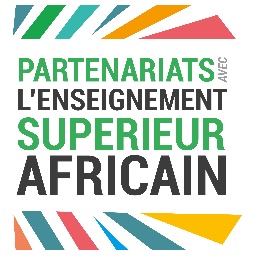 « Partenariats avec l’Enseignement Supérieur Africain »« Partenariats avec l’Enseignement Supérieur Africain »« Partenariats avec l’Enseignement Supérieur Africain »« Partenariats avec l’Enseignement Supérieur Africain »Nom du ProjetEtablissement coordonnateur Africain NomAbréviationNom du chef d’établissement Nom du chef d’établissement Etablissement coordonnateur Africain Responsable du projetNom et signatureAdresse mail N° télEtablissement coordonnateur FrançaisNomAbréviationNom du chef d’établissement Nom du chef d’établissement Etablissement coordonnateur FrançaisResponsable du projet Nom et signatureAdresse mail N° télEtablissement partenaire Français(A fournir pour chaque partenaire)NomAbréviationNom du chef d’établissement Nom du chef d’établissement Etablissement partenaire Français(A fournir pour chaque partenaire)Responsable du projet Nom et signatureAdresse mail N° télEtablissement partenaire Français(A fournir pour chaque partenaire)Responsable du projet Nom et signatureAdresse mail N° télFinancement demandé Montant total:Budget établissement africain:Budget partenaires français:Budget équipement: Montant total:Budget établissement africain:Budget partenaires français:Budget équipement: Montant total:Budget établissement africain:Budget partenaires français:Budget équipement: Montant total:Budget établissement africain:Budget partenaires français:Budget équipement: 1. Contexte et enjeuxPrésentation du contexte et des enjeux auquel le projet veut répondre en termes de :développement socio-économique du pays africain ;offre de formation du pays africain dans le secteur et les filières considérés.2. Réalisation principales à l’échéance du PEA et vision à 10 ans Réalisations principales à l’issue du projet, projection sur 10 ans 3. Etat des lieux des établissements au regard du projet à conduire Fournir une description et un diagnostic des formations et capacités existantes, expériences partenariales antérieures.Etablissement africain ;Etablissement(s) français ;Partenariats préexistants entre les établissements participant au projet ;Partenariats sectoriels existant, avec mention explicite des engagements en soutien du projet et lettres d’engagement en annexe.4. Formations et activités envisagéesPrésentation du projet, des formations et principales activités considérées.4.1 FormationsFormations de niveau licence, contenu et éléments pédagogiques clés ;Formations de niveau masters, contenu et éléments pédagogiques clés ;Formations de niveau doctoral, contenu et éléments pédagogiques clés ;4.2 Activités principales :renforcement de capacités de l’établissement africain, autres que ceux relevant du projet académique ;renforcement du partenariat avec le secteur économique ;relatives à l’égalité des genres et équité sociale;autres 5. Gouvernance du projetPrésenter Organisation générale, organigramme, principes de gouvernance et de management ;Equipe projet 6. Plan d’action à 4 ans et tâches, et échéancier prévisionnelPrésenter un diagramme de Gantt du projetOrganisation des tâches (WPs)7. Plan budgétaire Justification des coûts et du montant du financement demandéMise en place et fonctionnement de la gouvernance du projetMise en place et conduite des formations de niveau L, M, DConduite des autres activitésMontée en puissance de nouvelles ressources assurant la pérennité du projet Tableau avec répartition des personnes.mois et des ressources financières par tâche (WPs)8 Suivi du projetPréciser objectifs, indicateurs, et prévision d’évolution des résultats annuels pour l’évaluation du projet9 Organisation du soutien administratif et financierCoordination partenaire françaispartenaire africain10  Analyse SWOT  du projet et plan de management des risques11 Notes spécifiques  Autres points jugés d’importance par les établissements participants, qui ne s’inscriraient pas dans les paragraphes précédents.12 Bilan et impact globaux du projetPrésenter la plus- value de la proposition au regard de l’existant et de son évolution sans soutien, ainsi que l’impact attendu :pour l’établissement africain ;sur le développement des filières économiques visées et de l’emploi afférent ;en termes d’égalité des genres et d’équité sociale ;sur le développement durable, le changement climatique et l’émergence de filières propices à y faire face